MOD	AFCP/42A3/1RÉSOLUTION 18 (Rév.)Principes et procédures applicables à la répartition des tâches et à la coordination entre le Secteur des radiocommunications de l'UIT et 
le Secteur de la normalisation des télécommunications de l'UIT(Helsinki, 1993; Genève, 1996; Montréal, 2000; Florianópolis, 2004;
Johannesburg, 2008; Dubaï, 2012)L'Assemblée mondiale de normalisation des télécommunications (),considéranta)	les responsabilités du Secteur des radiocommunications (UIT-R) du Secteur de la normalisation des télécommunications (UIT-T) selon les principes énoncés dans la Constitution et la Convention de l'UIT, à savoir:•	que les commissions d'études de l'UIT-R (numéros 151 à 154 de la Convention) sont chargées essentiellement des aspects suivants dans l'étude des Questions qui leur sont attribuées:i)	l'utilisation du spectre des fréquences radioélectriques dans les radiocommunications de Terre et les radiocommunications spatiales (et celle de l'orbite des satellites géostationnaires);ii)	les caractéristiques et la qualité de fonctionnement des systèmes radioélectriques;iii)	l'exploitation des stations de radiocommunication;iv)	les aspects "radiocommunication" des questions relatives à la détresse et à la sécurité;•	que les commissions d'études de l'UIT-T (numéro 193 de la Convention) sont chargées d'étudier les questions techniques, d'exploitation et de tarification et de rédiger des Recommandations à ce sujet en vue de la normalisation universelle des télécommunications, notamment des Recommandations sur l'interconnexion des systèmes radioélectriques dans les réseaux de télécommunication publics et sur la qualité requise de ces interconnexions;que des réunions mixtes du Groupe consultatif des radiocommunications (GCR) du Groupe consultatif de la normalisation des télécommunications (GCNT)examineront la répartition des tâches nouvelles ou existantes entre ces Secteurs, sous réserve de confirmation par les procédures applicables à chaque Secteur, l'objectif étant:•	de minimiser les chevauchements d'activités entre les deux Secteurs;•	de regrouper les activités de normalisation pour favoriser la coopération et la coordination des travaux de l'UIT-T avec les organismes régionaux de normalisationdécide1	que le GCNT et le GCR, au cours de réunions mixtes tenues chaque fois que cela sera nécessaire, poursuivront l'examen des tâches nouvelles et actuelles ainsi que de leur répartition entre les Secteurs, pour approbation, conformément aux procédures spécifiées pour l'approbation de Questions nouvelles ou révisées;2	que, s'il apparaît que les Secteurs ont des responsabilités importantes dans un même domaine:i)	la procédure indiquée dans l'Annexe A de la présente Résolution doit être appliquée; ouii)	un groupe mixte doit être créé; ouiii)	la question doit être étudiée par les commissions d'études compétentes des Secteurs, après la mise en place d'une coordination appropriée (voir les Annexes B et C de la présente Résolution).ANNEXE A
(de la Résolution 18)Procédure de coopérationDans le cadre du point 2 i) du décide de la Résolution, la procédure suivante sera appliquée:a)	la réunion mixte désignera, comme indiqué au point 1 du décide, le Secteur qui dirigera les travaux et approuvera en fin de compte le produit attendu;b)	le Secteur directeur demandera  Secteur d'indiquer les prescriptions qu'il juge essentiel d'intégrer dans le produit attendu;c)	le Secteur directeur fondera ses travaux sur ces prescriptions essentielles et les intégrera dans son projet de produit attendu;d)	au cours du processus d'élaboration du produit attendu requis, le Secteur directeur consultera Secteur si ces prescriptions essentielles soulèvent des difficultés. Si des prescriptions essentielles révisées sont approuvées, elles serviront de base pour la suite des travaux;e)	lorsque le produit attendu concerné sera prêt, le Secteur directeur recueillera une fois encore les vues  Secteur.ANNEXE B
(de la Résolution 18)Coordination des activités du Secteur des radiocommunications  du Secteur de la normalisation
par l'intermédiaire 
de groupes de coordination intersectorielleDans le cadre du point 2 iii) du décide de la Résolution, la procédure suivante sera appliquée:a)	la réunion mixte des groupes consultatifs dont il est question au point 1 du décide peut, dans des cas exceptionnels, constituer un groupe de coordination intersectorielle (GCI) chargé de coordonner les travaux de deux Secteurs et d'aider les groupes consultatifs à coordonner les activités correspondantes de leurs commissions d'études respectives;b)	désignera en même temps le Secteur qui tiendra le rôle directeur pour les travaux;c)	la réunion mixte définira clairement le mandat de chaque GCI, en tenant compte des circonstances particulières et des questions qui se poseront au moment de la constitution du Groupe; elle fixera également une date cible pour la fin des activités du GCI;d)	le GCI désignera un président et un vice-président, chacun représentant un Secteur;e)	le GCI sera ouvert aux membres des Secteurs conformément aux numéros 86 et 110 de la Constitution;f)	le GCI n'élaborera pas de Recommandations;g)	le GCI établira des rapports sur ses activités de coordination qui seront soumis au groupe consultatif de chaque Secteur; ces rapports seront soumis par les Directeurs aux Secteurs;h)	un GCI pourra aussi être constitué par l'Assemblée mondiale de normalisation des télécommunications par l'Assemblée des radiocommunications sur recommandation du groupe consultatif de l'autre Secteur;i)	les deux Secteurs prendront à leur charge, à parts égales, les coûts afférents à un GCI, et chaque Directeur inscrira dans le budget de son Secteur les crédits nécessaires aux réunions.ANNEXE C
(de la Résolution 18)Coordination des activités du Secteur des radiocommunications du Secteur 
de la normalisation des télécommunications 
par l'intermédiaire de groupes de 
Rapporteur intersectorielsDans le cadre du point 2 iii) du décide de la Résolution, la procédure suivante sera appliquée lorsque la méthode de travail la mieux adaptée pour traiter tel ou tel sujet consiste à réunir des experts techniques des commissions d'études ou groupes de travail concernés de Secteurs pour coopérer, entre homologues, dans le cadre d'un groupe technique:a)	les commissions d'études concernées de chaque Secteur peuvent, dans certains cas, décider, par voie de consultation mutuelle, de constituer un groupe de Rapporteur intersectoriel (GRI) chargé de coordonner leurs travaux sur un sujet technique particulier et informent le GCNT et le GCR de cette décision par une note de liaison;b)	les commissions d'études concernées de chaque Secteur se mettent d'accord, parallèlement, sur un mandat clairement défini pour le GRI et fixent une date limite pour l'achèvement des travaux et la dissolution du GRI;c)	les commissions d'études concernées de chaque Secteur désignent également le Président (ou les coprésidents) du GRI, en tenant compte des compétences spécifiques demandées et en assurant une représentation équitable de chaque Secteur;d)	le GRI est régi par les dispositions applicables aux groupes de Rapporteur énoncées dans la Résolution UIT-R 1-6 dans la Recommandation UIT-T A-1; seuls les Membres de l'UIT-T et de l'UIT-R sont admis à participer à ses travaux;e)	dans l'exercice de son mandat, le GRI peut élaborer des projets de Recommandation, nouvelle ou révisée, ainsi que des projets de rapport technique, qu'il soumettra aux commissions d'études qui lui sont rattachées en vue de leur traitement ultérieur, si besoin est;f)	les résultats des travaux du GRI devraient représenter le consensus auquel ce Groupe est parvenu ou refléter la diversité des points de vue des participants à ses travaux;g)	le GRI élabore également des rapports sur ses activités, qui sont soumis à chaque réunion des commissions d'études qui lui sont rattachées;h)	le GRI travaille normalement par correspondance ou par téléconférence, mais il peut occasionnellement tenir des réunions présentielles de courte durée, de préférence en parallèle avec les réunions des commissions d'études de rattachement.______________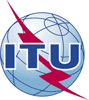 Assemblée mondiale de normalisation 
des télécommunications (AMNT-16)
Hammamet, 25 octobre - 3 novembre 2016Assemblée mondiale de normalisation 
des télécommunications (AMNT-16)
Hammamet, 25 octobre - 3 novembre 2016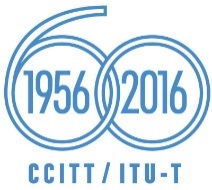 SÉANCE PLÉNIÈRESÉANCE PLÉNIÈREAddendum 3 au
Document 42-FAddendum 3 au
Document 42-F28 septembre 201628 septembre 2016Original: anglaisOriginal: anglaisAdministrations des pays membres de l'Union africaine des télécommunicationsAdministrations des pays membres de l'Union africaine des télécommunicationsAdministrations des pays membres de l'Union africaine des télécommunicationsAdministrations des pays membres de l'Union africaine des télécommunicationsProposition de modification de la Résolution 18 – Principes et procédures applicables à la répartition des tâches et à la coordination entre le Secteur des radiocommunications de l'UIT et le Secteur de la normalisation des télécommunications de l'UITProposition de modification de la Résolution 18 – Principes et procédures applicables à la répartition des tâches et à la coordination entre le Secteur des radiocommunications de l'UIT et le Secteur de la normalisation des télécommunications de l'UITProposition de modification de la Résolution 18 – Principes et procédures applicables à la répartition des tâches et à la coordination entre le Secteur des radiocommunications de l'UIT et le Secteur de la normalisation des télécommunications de l'UITProposition de modification de la Résolution 18 – Principes et procédures applicables à la répartition des tâches et à la coordination entre le Secteur des radiocommunications de l'UIT et le Secteur de la normalisation des télécommunications de l'UITRésumé: